Publicado en Granada el 15/11/2022 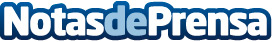 Repuesto Gafas de Granada, al mundo enteroCristalesrepuesto.com se ha posicionado como una de las mayores empresas de repuestos de gafas Ray-Ban y Oakley a nivel mundialDatos de contacto:Marta610251868Nota de prensa publicada en: https://www.notasdeprensa.es/repuesto-gafas-de-granada-al-mundo-entero Categorias: Imágen y sonido Andalucia Emprendedores Consumo Sostenibilidad http://www.notasdeprensa.es